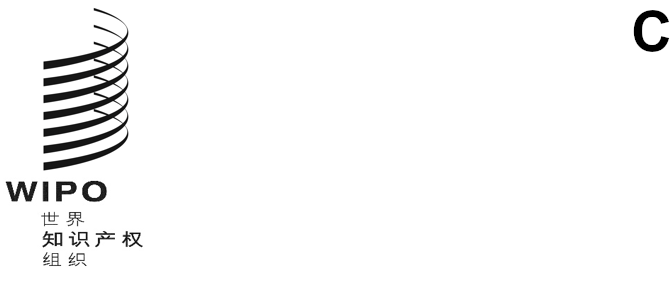 pct/wg/15/9原文：英文日期：2022年9月5日专利合作条约（PCT）工作组第十五届会议
2022年10月3日至7日，日内瓦序列表工作队：现状报告欧洲专利局编拟的文件背　景产权组织标准委员会在第一届会议（2010年10月25日至29日）上成立了序列表工作队，负责执行第44号任务（见文件CWS/1/10第29段）：“制定一项关于基于可扩展标记语言（XML）的核苷酸和氨基酸序列表表示方法的建议，以作为产权组织标准通过。提交这项新产权组织标准的提案时，应一并提交报告，说明该标准对现有产权组织标准ST.25的影响，包括提出对标准ST.25的必要修改。”对工作队的要求还有：“就该标准对《PCT行政规程》附件C可能产生的影响与PCT相关机构进行联络。”欧洲专利局（欧专局）被委以工作队牵头人的职责，名为ST.26的新产权组织标准在2016年3月标准委员会第四届会议续会（CWS/4BIS）期间正式通过。在第五届会议上，标准委员会商定将“大爆炸”式预设作为过渡选项，这要求所有知识产权局同时从ST.25向ST.26过渡。决定以国际申请日作为参考日期，2022年1月作为过渡日期。在同一届会议上，国际局通知标准委员会，它将开发一种新的通用软件工具，使申请人能够编制序列表并验证此种序列表是否符合产权组织标准ST.26。因此，标准委员会同意修改第44号任务的说明：“为国际局提供支持，提供用户对ST.26的编著和验证软件工具的要求和反馈意见；支持国际局对《PCT行政规程》进行相应修订；并根据标准委员会的要求为产权组织标准ST.26编制必要的修订。”在2018年10月标准委员会第六届会议上，委员会通过了对ST.26的第二次修订（版本1.2），该修订转录于文件CWS/6/16。这次修订包括对ST.26正文及其附件一、二、三、四和六的修改，以及新增题为“序列表从ST.25向ST.26转换”的附件七，以便为两个标准之间的过渡提供便利。在2019年7月举行的第七届会议上，标准委员会通过了对ST.26附件一和附件七作出的一些实质性修改和文字修订（版本1.3）（见文件CWS/7/14）。在2020年12月举行的第八届会议上，批准了一些文字修改和实质性修改（版本1.4）（见文件CWS/8/6 Rev.）。PCT大会在2021年10月举行的第五十三届会议上通过了《PCT实施细则》修正案，以便在PCT实施产权组织标准ST.26（见文件PCT/A/53/3附件二和文件PCT/A/53/4“会议报告”第23至25段）。产权组织大会在2021年10月举行的第五十四届会议上，进一步批准了产权组织标准ST.26在国家、区域和国际层面新的“大爆炸式”实施日期为2022年7月1日（见文件WO/GA/54/14和文件WO/GA/54/15“会议报告”第178至183段）。进展报告产权组织标准ST.26的修订和生效产权组织标准ST.26最近一次修订是在2021年11月的标准委员会第九届会议上（版本1.5）。这些修改涉及该标准的正文以及附件一至附件三（见文件CWS/9/12 Rev.），包括一些文字修改和/或小的修改，以使其清晰明确并与UniProt相一致。产权组织标准ST.26于2022年7月1日生效，同时生效的还有对《PCT实施细则》的修改、包括相关表格在内的《PCT行政规程》，以及《PCT受理局指南》和《PCT国际检索和初步审查指南》。在第44号任务的框架下，工作队将在2022年11月21日至25日举行的标准委员会第十届会议上提出对产权组织标准ST.26的进一步修订（版本1.6）。拟议的修订将根据自2022年7月1日生效以来获得的经验进行总体改进，包括在标准的附件六中增加的三个新例子。WIPO SEQUENCE工具国际局已开发不同的软件工具，使专利申请人能够编制符合产权组织标准ST.26的序列表，并使专利局能够核实所提交的序列表数据是否符合产权组织标准ST.26：WIPO Sequence：申请人编著和验证工具（独立桌面应用）；和WIPO Sequence Validator：作为知识产权局网络中独立服务的知识产权局用验证工具（纳入每个知识产权局信息技术系统的微服务，用以检查提交的序列表是否符合产权组织标准ST.26）。可在产权组织网站上下载WIPO Sequence 2.1.2。专利局要获得WIPO Sequence Validator 2.1，可以发送电子邮件至wiposequence@wipo.int联系国际局。为帮助支持用户，产权组织还与各专利局合作制作了一个知识库，对经常提出的问题和常见问题进行解答。该知识库名为WIPO Sequence和知识库，已于2022年6月1日起向公众开放。我们鼓励WIPO Sequence用户注册新的电子邮件列表，以获得重要通知和有关软件更新及相关问题的信息。用户从WIPO Sequence主页下载软件时，会被提示注册加入该名单。国际局还一直在开发阿拉伯文、中文、英文、法文、德文、日文、韩文、葡萄牙文、俄文和西班牙文的培训内容，并正在为申请人组织许多关于WIPO Sequence的网络培训研讨会，为专利局组织关于使用WIPO Sequence Validator的网络培训研讨会。提供的各种培训课程列在产权组织标准网络研讨会网页上。工作计划在2022年11月举行的标准委员会第十届会议上，获得对产权组织标准ST.26的修订（版本1.6）的批准。支持国际局，继续参与开发和测试WIPO Sequence套件，并参与制定ST.26作为建议的其他相关产权组织标准。如果需要，进一步修订产权组织标准ST.26，以进一步方便主管局的实施和申请人的使用，同时与国际核酸序列数据库联盟（INSDC）和UniProt的要求保持一致。请工作组注意本文件的内容。[文件完]